Potvrzení financováníVážená/ý [ou ou], Jménem společnosti Pfizer, spol. s r.o., se sídlem Stroupežnického 17, 150 00 Praha 5 - Smíchov, IČ: 49244809, zapsaná v obchodním rejstříku vedeném Městským soudem v Praze, oddíl C, vložka 20616 (dále jen „Pfizer“) s potěšením poskytneme následující podporu Masarykovu onkologickému ústavu (dále jen „MOÚ“)Bronzový partner využití výstavní plochy uveřejnění firemního loga na internetových stránkách kongresuumístnění loga na banneru sponzorůumístnění loga na seznamu partnerů v programucelkem 4 volných vstupů ] USPOŘÁDANÍ workshopu v salonku S1 v pátek 3.11., v čase 10:25-11:55Celková cena 405 000 CZK bez DPHPřijetím této podpory od společnosti Pfizer vyjadřujete svůj souhlas s tím, že:finanční podpora od společnosti Pfizer nebude mít za následek, že Vaše organizace a dle Vašich informací ani nikdo z jednotlivců spojených s Vaší organizací nebo touto podporou učiní cokoli, co by vedlo k tomu, že společnost Pfizer neoprávněně získá nebo si udrží obchod nebo získá jakoukoli nepatřičnou obchodní výhodu; Vaše organizace a dle Vašich informací ani nikdo z jednotlivců spojených s Vaší organizací nebo touto podporou, nepoužije jakoukoli část finanční podpory od společnosti Pfizer k tomu, aby přímo či nepřímo nabídl či poskytl jakékoli finanční prostředky nebo jiné hodnotné plnění ve snaze ovlivnit jakéhokoli státního úředníka nebo jinou osobu s cílem zajistit pro společnost Pfizer neoprávněné získání nebo udržení obchodu nebo získání jakékoli nepatřičné obchodní výhody, a že takovou platbu nepřijal ani v budoucnosti nepřijme; společnost Pfizer je oprávněna odvolat nebo pozastavit jakoukoli finanční podporu, pokud zjistí, že Vaše organizace nebo někdo z jednotlivců spojených s Vaší organizací nebo touto podporou použil nebo má v úmyslu použít jakoukoli část podpory ve snaze ovlivnit jakéhokoli státního úředníka nebo jinou osobu s cílem zajistit pro společnost Pfizer neoprávněné získání nebo udržení obchodu nebo získání jakékoli obchodní výhody;Vaše organizace bere na vědomí, že finanční podpora poskytnutá společností Pfizer musí být v souladu s veškerými platnými právními předpisy a etickými standardy stanovenými Evropskou federací farmaceutického průmyslu a sdružení (EFPIA). Nelze vyloučit, že podle standardů federace EFPIA bude pro vzdělávací akci pořádanou nezávislou osobou (dále jen „Akce“) vyžadováno schválení v rámci platformy Conference Vetting System/e4ethics obchodního sdružení Ethical MedTech. V případě, že bude toto schválení potřeba, Vaše organizace potvrzuje, že pořádání Akce předložila, resp. předloží ke schválení podle pokynů na internetových stránkách https://www.ethicalmedtech.eu/e4ethics/about-e4ethics/. Vaše organizace potvrzuje, že si toto schválení zajistila, resp. zajistí. Pokud nezískáte schválení vyžadované podle shora uvedených standardů federace EFPIA, je společnost Pfizer oprávněna tuto smlouvu ukončit výpovědí s okamžitou účinností a veškeré částky, které společnost Pfizer vyplatila, je Vaše organizace povinna vrátit společnosti Pfizer do 30 dnů ode dne uvedené výpovědi;finanční podpora bude poskytnuta na základě Vámi vystavené faktury dle příslušných právních předpisů, přičemž doba splatnosti faktury bude 60 dnů od doručení faktury společnosti Pfizer. Faktura – daňový doklad bude obsahovat všechny náležitosti daňového dokladu dle platných právních předpisů, zejména zákona č. 235/2004 Sb., o dani z přidané hodnoty, v platném znění (dále jen „zákon o dani z přidané hodnoty“). V případě, že bude Vámi vystavená faktura obsahovat nesprávné nebo neúplné údaje nebo nebude obsahovat náležitosti stanovené příslušnými právními předpisy, zejména zákonem o dani z přidané hodnoty, je společnost Pfizer oprávněna takový daňový doklad Vám vrátit k opravě, popř. vystavení nové faktury – daňového dokladu. Splatnost nové, resp. opravené faktury – daňového dokladu činí 60 dnů ode dne jejího obdržení společností Pfizer.Fakturační adresa: 	Pfizer, spol. s r.o.Stroupežnického 17150 00 Praha 5Česká republikaAdresa pro doručování elektronické verze faktur (pdf): 	invoice.cz@pfizer.comPřijetím této podpory od společnosti Pfizer souhlasíte, aby společnost Pfizer zveřejnila, že Vaší organizaci poskytla výše specifikovanou finanční podporu:v rozsahu uvedení identifikace Vaší organizace jako příjemce, účelu, specifikace druhu a výše poskytnutého plnění;za účelem plnění povinnosti společnosti Pfizer vyplývající z jejího členství v Asociaci Inovativního Farmaceutického Průmyslu (AIFP) v rámci iniciativy, jejímž cílem je zvýšení transparentnosti spolupráce mezi farmaceutickým průmyslem a zdravotnickými odborníky a zdravotnickými organizacemi, kdy tato povinnost je obsažena v předpisu AIFP s názvem Disclosure Kodex;na internetových stránkách www.transparentnispoluprace.cz nebo na jiné AIFP provozované internetové stránce, a/nebo na internetových stránkách společnosti Pfizer anebo jiných osob, jež jsou součástí koncernu Pfizer.Společnost Pfizer se zavazuje řídit se Organizačními pokyny, které tvoří Přílohu tohoto potvrzení. V případě, že v důsledku porušení tohoto či jiného závazku plynoucího z této smlouvy či v důsledku porušení povinnosti stanovené právním předpisem (včetně např. prevenční povinnosti), které zaviní společnost Pfizer, bude MOÚ povinen zaplatit společnosti Veletrhy Brno, a. s. částku z titulu náhrady škody (kromě paušalizované náhrady škody ve formě smluvní pokuty převyšující skutečnou škodu), je společnost Pfizer povinen uhradit MOÚ částku ve výši odpovídající částce, kterou MOÚ uhradil společnosti Veletrhy Brno, a. s.Pokud nesouhlasíte s některou z výše uvedených podmínek, obraťte se prosím na svou kontaktní osobu ve společnosti Pfizer.Společnost Pfizer je odhodlána podporovat organizace jako Vaše. Děkujeme Vám za spolupráci.  S pozdravem, Pfizer, spol. s r.o.[OU OU]Podepsáno 17. 10. 2023___________________________________________________________________________________________Potvrzujeme přijetí výše specifikovaného plnění/podpory a souhlas s výše uvedenými podmínkami přijetí podpory.V Brně dne 19. 10. 2023 ______________________________Masarykův onkologický ústavprof. MUDr. Marek Svoboda, Ph.D.,SAMOSTATNÉ UJEDNÁNÍ – REGISTR SMLUVJe-li dána zákonná povinnost k uveřejnění výše uvedené smlouvy v Registru smluv dle zákona č. 340/2015 Sb., o registru smluv (dále jen „zákon o RS“), dohodly se smluvní strany, že takovou povinnost splní Pfizer, a to v souladu s níže uvedeným.Pfizer neuveřejní v Registru smluv obchodní tajemství, které smluvní strany označily výše tak, že jej umístily mezi symboly: „[XX…XX]“, shodně budou z uveřejnění vyloučeny části této smlouvy výše umístěné mezi symboly: „[OU…OU]“ pro ochranu osobních údajů. Dále nebudou uveřejňovány v souladu s § 3 odst. 2 zákona o RS části označené symboly „[NP…NP]“Pfizer informuje Příjemce o splnění povinnosti emailovou zprávou na kontaktní email: [OU BUDE DOPLNĚNO OU], nejpozději do 2 měsíců ode dne uzavření výše uvedené smlouvy. Dohoda smluvních stran dle tohoto článku tvoří samostatné ujednání nezávislé na vzniku či trvání výše uvedené smlouvy.NA DŮKAZ ČEHOŽ smluvní strany uzavřely toto samostatné ujednání, které je níže jejich jménem a jejich řádně zplnomocněnými zástupci podepsáno.Podepsáno 19. 10. 2023						Podepsáno 17. 10. 2023_____________________						____________________Masarykův onkologický ústav					Pfizer, spol. s. r. o.prof. MUDr. Marek Svoboda, Ph.D.					xxxxxxxxxxxxxPřílohaOrganizační pokynyVážení vystavovatelé,úvodem si Vás dovolujeme upozornit na nejdůležitější pravidla společné komunikace při přípravě konference "47 Brněnské onkologické dny“ a "37. Konference pro nelékařské zdravotnické pracovníky“ (dále jen akce) v době příprav, jejího konání a při likvidaci expozic (demontáži). Prosíme Vás, abyste se v zájmu plynulého a oboustranně příjemného průběhu montáže, akce i demontáže důkladně seznámili se Technicko-bezpečnostními předpisy (dále jen TBP), jejichž znění naleznete zde: https://www.bvv.cz/vystavovatele/technicko-bezpecnostni-predpisy/Vjezd do areálu výstaviště – vystavovatelé mohou používat bránu č. 4. Branou č. 4 mohou vjíždět pouze osobní vozidla do celkové hmotnosti   do 3,5 t, kde je vyhrazený vjezdový pruh pro vozidla s volným vjezdem. Všechna vozidla musí v areálu výstaviště dodržovat dopravní značení       a opustit areál výstaviště každý den nejpozději do skončení provozní doby. Parkování vozidel v areálu výstaviště během noci je nepřípustné. Vjezd vozidel do pavilonů je zakázán. Vjezd užitkových a nákladních vozidel do areálu výstaviště není po dobu konání akce povolen.            Na požádání strážní služby je řidič povinen z důvodu ochrany majetku a. s. Veletrhy Brno i ostatních vystavovatelů nechat zkontrolovat obsah zavazadlového prostoru vozu. Totéž platí i pro vynášení exponátů a materiálů vstupními branami.Ve výstavních částech a ve foyer sálu E1 není dovoleno řezat koberce, které budou pod expozicemi, či pod vystavovateli na stávajícím koberci, který je v těchto prostorech celoplošně položen. V případě zjištění poškození tohoto koberce bude účtováno jeho poškození, které bude závislé od jeho rozsahu. Po zkušenostech z předcházejících akcí je nutné pro návoz materiálů do výstavního prostoru použít pouze mechanizaci, která je opatřena nafukovacími koly. V žádném sále není dovoleno žádným způsobem provádět výrobu/řezat, brousit, tmelit, vrtat, a tak pod./. Pokud bude zjištěno, že se tak činí, bude naúčtován paušální poplatek  v min. částce Kč 20.000,- bez DPH + částka za náročnější úklid, která bude sdělena až po akci dle sdělení od odborného útvaru. V případě přípravy jakékoliv konstrukce v prostoru sálu/ů, je zcela nezbytné, aby pod touto konstrukcí byl položen podkladový materiál, který zabrání poškození, zabarvení či poničení koberce.	Únikové východy, cesty, požární hydranty, hasicí přístroje a zařízení PO musí zůstat volné a přístupné. Montovaným a demontovaným materiálem, obaly a exponáty nesmí být z bezpečnostních důvodů zastavovány komunikace mezi expozicemi. Ve výstavní hale je povoleno provádět pouze montážní práce. Vyrábět prvky k montáži, provádět plošné nátěry, prášit nebo jinak obtěžovat ostatní vystavovatele je ve výstavních halách zakázáno a bude sankčně postihováno.Akustické reklamní prostředky a hudební reprodukce jsou dovoleny, pokud neobtěžují sousedy a jejich hlasitost nepřesahuje na hranici stánku 70 dB. Veletrhy mohou při nedodržení této podmínky nařídit zrušení. K hudební produkci na expozici má vystavovatel povinnost vyžádat si kromě souhlasu a. s. Veletrhy Brno i souhlas Ochranného svazu autorského ve vztahu k Autorskému zákonu 237/95 Sb.Umisťování vlastní reklamy v areálu výstaviště mimo objednanou plochu není dovoleno. Hromadné rozdávání reklamních tiskovin nebo jejich shazování nad výstavištěm z objednaných letadel či balonů není bez předchozího souhlasu veletržní správy dovoleno. Své výrobky a služby jste oprávněni propagovat pouze ve vlastní expozici. Zvýšené náklady na zajištění úklidu ploch budou příslušnému vystavovateli vyúčtovány. Doporučujeme Vám denně odevzdávat na příslušné vrátnici pavilonu klíče od svých uzamčených prostor. Pokud tak neučiníte a v uzamčeném prostoru bude podezření vzniku požáru nebo havárie na instalovaném zařízení, uhradíte také škody vzniklé násilným vniknutím do tohoto prostoru.Doporučujeme Vám pojištění exponátů (včetně obalů) pro případ jejich poškození nebo ztráty případně individuální ostrahu expozice (viz část Další důležité informace). Veletržní správa za tyto škody neodpovídá. Přejeme Vám příjemný pobyt a úspěšná obchodní jednání.prof. MUDr. Marek Svoboda, Ph.D.Masarykův onkologický ústav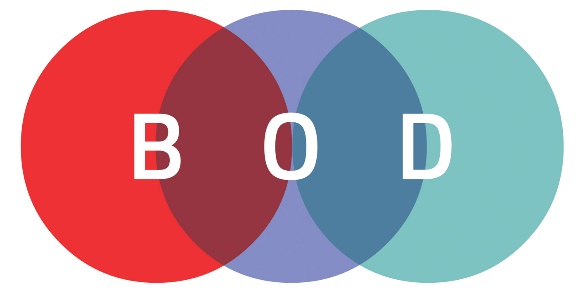 47. Brněnské onkologické dnya37. Konference pro nelékařské zdravotnické pracovníkyBRNO – výstaviště1. – 3. 11. 2023ORGANIZAČNÍ POKYNYPRO MONTÁŽ, PRŮBĚH A DEMONTÁŽMONTÁŽ AKCEPROVOZNÍ DOBA30. 10. 2023, čas: …8:00 – 23:00 hod31. 10. 2023, čas: …8:00 – 24:00 hod Montážní práce je nutno skončit nejpozději ve 24:00 h. z důvodů řádného úklidu. Elektrický proud včetně osvětlení haly bude nadále v provozu! Komunikace mezi expozicemi musí zůstat po celou dobu montáže průchozí.Objednané a zaplacené technické služby jsou poskytovány po celou provozní dobu montáže maximálně však do 24:00 h.Předčasná montáž není z časových důvodů možná!VSTUP A VJEZD DO AREÁLU  Kromě dodržování všeobecných pravidel (zásad), uvedených v úvodu těchto pokynů, je po dobu montáže nutno předkládat na bráně průkaz pro montáž a demontáž. Tuto tiskovinu obdržíte předem od pořadatele akce. Průkaz pro montáž a demontáž opravňuje také pro vstup do areálu Veletrhy Brno, a.s. Pro vstup do areálu Veletrhy Brno, a.s. je určena vstupní brána pavilonu E.Vystavovatelé nebo jimi pověřené firmy jsou povinni zaparkovat svoje vozidlo u pavilonu E.  Po vyložení nákladu opustí vozidlo prostor a. s. Veletrhy Brno. Pro vjezd je určena brána č. 4.  VÝSTAVBA EXPOZICVeletrhy Brno, a.s., Realizace expozic a servis, které Vám v rámci svých služeb nabízí kompletní výstavářský servis, tj.:tvůrčí přípravu při projekčně-výtvarném prostorovém řešení expozice vč. grafických návrhů a el. projektůkomplexní zajištění realizace projektuexpozice ze skladeb. Systémů OCTANORM, COMBI, (SYMA), MERO, MONTI i expozice atypickékontakt:xxxxxxxxxxxxx, tel. xxxxxxxxxxe-mail:	xxxxxxxxxxxxxxxxx http://www.bvv.cz/expozice  SCHVÁLENÍ EXPOZIC A ELEKTRO REVIZEPokud neprovádí výstavbu expozice a.s. Veletrhy Brno je nutno:do 20. 10. 2023 předložit:a) ve dvojím vyhotovení technický projekt expozice-stánku ke schválení na a.s. Veletrhy Brno. V případě, že je expozice v nejvyšším bodě vyšší než 3 m a jsou použity textilie či rákos. U těchto materiálů musí být doložen atest nehořlavosti či potvrzení o vnitřním (interiérovém) použití. V případě, že nebude atest či potvrzení doloženo, vyhrazuje si společnost Veletrhy Brno,a.s. právo na zajištění jejich impregnace na náklady vystavovatele.b) předložit zprávu o revizi elektrického zařízení pro výstavní expozici – formulář viz web organizátora.Kontakt Veletrhy Brno: xxxxxxxxxxxxx, tel. xxxxxxxxxxxxxe-mail: xxxxxxxxxxxxxKaždý vystavovatel je povinen si od organizátora převzít svou výstavní plochu a po skončení akce ji v řádném stavu opět organizátorovi vrátit.Všichni vystavovatelé jsou povinni dodržet  ustanovení TBP.V případě porušení TBP vč. požárních předpisů nebudou zprovozněny přívody vody a elektro na stánku, event. vybudováním zástěny bude zamezen vchod do expozice. Při kolaudaci expozic jsou vystavovatelé povinni umožnit členům kolaudační komise prohlídku expozice. Zjištěné závady jsou vystavovatelé povinni ihned odstranit. V opačném případě se vystavují sankčnímu postihu.PRŮBĚH AKCEPROVOZNÍ DOBA Akce bude zahájena dne 1.11.2023 ve 13:00 h. Provozní doba:1. 11. 2023, čas: …7:00 – 19:00 hod2. 11. 2023, čas: …7:00 – 18:30 hod.3. 11. 2023, čas: …7:00 -  15:00 hod. VSTUP DO AREÁLU Pro všechny dny akce bude vstup do areálu výstaviště vstupní branou pavilonu E. Při prvním vstupu do areálu je vystavovatel nebo účastník povinen se v registraci, ve foyer přízemí haly E zaregistrovat a poté nosit viditelně registrační jmenovku. Jmenovka také slouží jako vstup do areálu po zbývající dny akce.Pro vstup do jednotlivých prostor bude jmenovky barevně odlišeny, vstup do jednotlivých prostor bude kontrolován.VJEZD DO AREÁLU Bude umožněn na základě volného vjezdu. Tento vjezd je potřeba objednat u pořadatele a bude zpoplatněn.PARKOVÁNÍVšem účastníkům a vystavovatelům doporučujeme parkování v objektu EXPOPARKING, který je u vstupu do areálu výstaviště před pavilonu E. Provoz objektu je nepřetržitý. Provozovatel parkoviště nezodpovídá za zničení, poškození nebo odcizení odstaveného vozidla ani za věci v něm uložené. V případě zjištění vzniku škody je nutno neprodleně vyrozumět Polici ČR na tel.: 974 626 480.DEMONTÁŽ AKCEPROVOZNÍ DOBA Demontáž je možno začít nejdříve dne 3.11.2023 od 15:00 h. do 24:00 h., kdy musí být bezpodmínečně demontáž skončena! VSTUP A VJEZD DO AREÁLU Vstup na demontáž je možný na základě předložení průkazu pro montáž a demontáž od 15:00 hod. Vjezd do areálu je povolen až od 15:00 h. Pro vjezd do areálu výstaviště slouží  průkaz pro montáž a demontáž nebo platný placený vjezd na akci.Vjezd branou č. 4. Poslední vjezd do areálu 3.11.2023 v 22:30 h. s posledním výjezdem z areálu ve 24:00 h. DEMONTÁŽ A LIKVIDACE EXPOZICVeškeré technické přívody budou ze strany a. s. Veletrhy Brno budou odpojeny v 15:00 h. Prodloužení doby přívodu el. proudu je nutno objednat u organizátora akce. Komunikace mezi expozicemi musí zůstat po celou dobu demontáže průjezdné.Náklady, které vzniknou Veletrhy Brno, a.s. v souvislosti se skladováním a manipulací           s neodvezenými exponáty, budou vystavovateli vyfakturovány. Také vypůjčené a nevrácené předměty (telefony, vybavení kuchyňky ap.) budou ve výši jejich hodnoty fakturovány vystavovateli. Ponechání jakéhokoliv materiálu na výstavních plochách má povahu odpadu a ten bude po termínu skončení demontáže fyzicky zlikvidován. SERVIS PRO VYSTAVOVATELE              KONTAKTYPOŘADATEL AKCEMasarykův onkologický ústavtel.:	xxxxxxxxxxxxxe-mail:	xxxxxxxxxxxxx Registrace pro účastníky kongresu je ve dnech 1.- 3. 11. 2023 ve foyer haly E – přízemí.	Provoz registrace:1. 11. 2023, čas: …7:00 – 19:00 hod2. 11. 2023, čas: …7:00 – 19:00 hod.3. 11. 2023, čas: …7:00 -  14:30 hod.TÍSŇOVÁ VOLÁNÍv době konání akcePORUCHY – HAVÁRIEV případě poruchy nebo havárie volejte pracovníka Veletrhů Brno.Kontakt: xxxxxxxxxxxxx, tel. xxxxxxxxxxxxx, e-mail: xxxxxxxxxxxxx nebo hlavní vrátnice tel. 541153383.Rekapitulace důležitých informací:Ceny volných vjezdů:1.-3.11.2023		1500,- Kč + DPH/ksDoporučujeme montážním firmám a vystavovatelům, aby si před vjezdem vypracovali seznam vlastních předmětů vnášených do areálu výstaviště (exponáty, videorekordéry, výstavářské prvky apod.). Seznam je nutno při vjezdu do areálu nechat potvrdit na bráně. Kopii seznamu, opravenou podle skutečnosti (vyškrtnuté, spotřebované nebo zničené předměty) je třeba předložit při vývozu předmětů po skončení výstavní akce. V případě kontroly na bráně mu bez potvrzeného seznamu nebude možno vlastní vnesené předměty z areálu výstaviště vynést.Schvalování expozic:Odeslání technického projektu ke schválení – nejpozději do 20. 10. 2023Formulář k vyplnění je na webu organizátora https://www.onkologickedny.cz/vystavba-expozic/t1318Revize elektrického zařízení pro výstavní expozici:Termín odeslání – nejpozději do 20. 10. 2023Formulář k vyplnění je na webu organizátora https://www.onkologickedny.cz/vystavba-expozic/t131830.10.202331.10.20231.11.20232.11.20233.11.20233.11.2023MontážMontážPrůběh konferencePrůběh konferencePrůběh konferenceDemontážProvozní doba pro vystavovatele08:00–23:0008:00–24:0007:00–19:0007:00–19:0007:00–15:0015:00-24:00čas 24:00 je nutné dodržetProvozní doba pro účastníky sjezdu--07:00–19:0007:00–19:0007:00–14:30-Vjezd do areálu výstavištěprůkaz pro montáž a demontážpouze brána č. 4průkaz pro montáž a demontážpouze brána č. 4vjezd na základě volného vjezdupouze brána č. 4vjezd na základě volného vjezdupouze brána č. 4vjezd na základě volného vjezdupouze brána č. 4průkaz pro montáž a demontážpouze brána č. 4Vstup do areálu výstavištěprůkaz pro montáž a demontážprůkaz pro montáž a demontážregistrační jmenovkaregistrační jmenovkaregistrační jmenovkaprůkaz pro montáž a demontáž